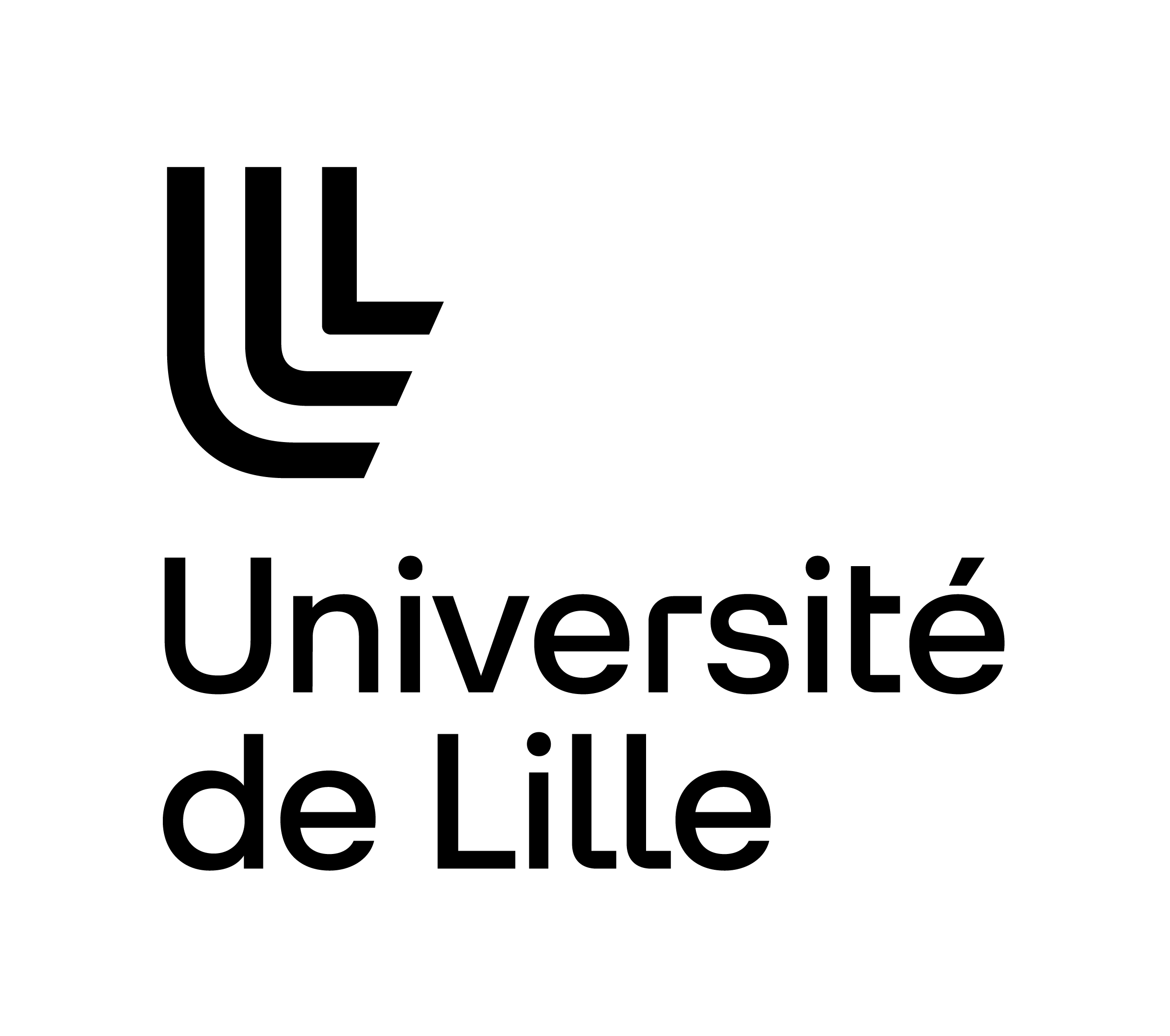 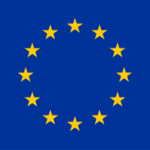 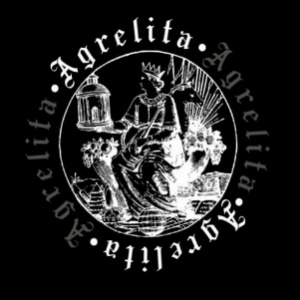 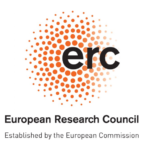 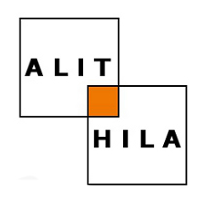 Appel à candidature « Chercheurs invités »ERC AGRELITA2022Dans le cadre du Projet ERC Advanced Grant AGRELITA n° 101018777, « The reception of ancient Greece in pre-modern French literature and illustrations of manuscripts and printed books (1320-1550): how invented memories shaped the identity of European communities », dirigé par Prof. Catherine Gaullier-Bougassas (Principal Investigator), des résidences de chercheurs invités sont à pourvoir. Le projet et son équipe sont présentés sur le carnet Hypothèses : https://agrelita.hypotheses.org/Cet appel à candidature s’adresse à toute personne, française ou étrangère, titulaire d’un doctorat en lettres, histoire de l’art ou histoire, dont les travaux portent sur l’histoire du livre, l’histoire culturelle et politique, les visual studies ou encore les memory studies, et dont les compétences, enfin, sont complémentaires à celles de l’équipe. En effet, le but de ces résidences est d’ouvrir les réflexions menées par l’équipe, d’élargir son activité scientifique par une interaction avec d’autres chercheurs et d’autres universités. Les chercheurs invités auront quant à eux l’opportunité exceptionnelle de participer à un projet d’ampleur, de mener des activités au sein d’une équipe dynamique dont les activités sont très variées et au sein de l’Université de Lille et du laboratoire ALITHILA où exercent de nombreux spécialistes du Moyen Age et de la Renaissance, et de publier dans un cadre prestigieux. Le projet AGRELITA est basé à l’Université de Lille. Situé dans le nord de la France, Lille est une ville au cœur de l’Europe : 35 mn de Bruxelles, 1 h de Paris, 1 h 20 de Londres ou encore 2 h 40 d’Amsterdam et 2h30 d’Aix la Chapelle. Résider dans cette métropole offre la possibilité de découvrir le riche patrimoine médiéval des Flandres et d’effectuer des recherches dans les bibliothèques, musées et archives avoisinants, aux très riches fonds patrimoniaux (Lille, Saint-Omer, Valenciennes, Boulogne-sur-Mer, Cambrai, Arras, Bruxelles).Projet ERC Advanced Grant AGRELITAL’histoire de la réception de la Grèce antique en Europe occidentale pré-moderne s’est concentrée jusqu’ici presque exclusivement sur la transmission des textes de l’Antiquité grecque. Pourtant, bien avant la renaissance de l’enseignement du grec, de nombreux ouvrages vernaculaires, souvent illustrés, contenaient des représentations élaborées de la Grèce antique. AGRELITA étudie un large corpus d’œuvres littéraires de langue française (historiques, romanesques, poétiques, didactiques) produites de 1320 à 1550 en France et en Europe, avant les premières traductions directes du grec au français, ainsi que les images offertes par leurs manuscrits et livres imprimés. L’examen de ces œuvres et de leurs illustrations (dialogue du texte et de l’image et pouvoirs spécifiques de chacun) permet d’analyser les représentations de la Grèce antique dans la perspective encore inexplorée de l’élaboration d’une nouvelle mémoire culturelle. Elles sont ainsi étudiées en lien avec leur contexte politique, social et culturel, ainsi qu’en lien avec les œuvres des littératures européennes proches et leurs illustrations. Se situant aux frontières des études littéraires, de l’histoire du livre et de l’histoire de l’art, des visual studies, de l’histoire culturelle et politique et des memory studies, AGRELITA propose une réévaluation du rôle joué par la Grèce antique dans les processus de formation des identités en Europe occidentale. Le projet vise également à contribuer à une réflexion générale sur la formation des mémoires, des héritages et des identités.Missions des chercheurs invitésLe projet ERC Advanced Grant AGRELITA est financé pour cinq ans (2021- 2026) et dispose d’un budget dédié à l’accueil de chercheurs invités dans ses locaux, à l’Université de Lille, dans la faculté des Humanités (https://humanites.univ-lille.fr/) et le laboratoire ALITHILA (Analyses littéraires et histoire de la langue), domiciliés sur le campus Pont de Bois à Villeneuve d’Ascq. Les séjours peuvent être d’une durée de 4 à 8 semaines, et en 2022 pourront avoir lieu du 15 septembre à la fin novembre. Les chercheurs invités travailleront avec la Principal Investigator, les quatre post-doctorantes, la project manager et les chercheurs associés.Les chercheurs invités s’engageront à produire une recherche pour le projet. Il s’agira de participer aux travaux de l’équipe et aux manifestations qu’elle organise ; de rédiger un article qui paraîtra dans l’un des volumes d’AGRELITA chez Brepols publishers, ou dans l’un des dossiers publiés en revues ; de contribuer à l’alimentation du carnet Hypothèses https://agrelita.hypotheses.org/ Les axes de recherche du projet pour les années 2022 et 2023 sont « Représenter et nommer la Grèce et l’espace grec », « Nouvelles traductions et réceptions de la Grèce ancienne », «  Créer une mémoire des passés antiques », « Inventions de mythes d’origine grecque » :Voir le site : https://agrelita.hypotheses.org/ Conditions de défraiement des frais de missionLes chercheurs invités seront défrayés sous la forme de frais de mission, sur la base d’un montant forfaitaire de 2000 euros maximum par mois, pour les frais de résidence à Lille, à partir de leurs justificatifs (logement, repas et transport dans la région Nord). Un montant forfaitaire maximal de leurs frais de voyage entre la résidence d’origine et Lille (pour le voyage d’aller et de retour) s’ajoutera à ce forfait :- 400 € pour un voyage depuis un pays européen (sur la base de justificatifs) ;- 800 € pour un voyage depuis un pays hors Europe (sur la base de justificatifs) Le défraiement se fera à l’issue de la mission. AGRELITA ne s’occupera pas des démarches de visas. L’Université de Lille possède un partenariat permettant de louer des studios à la Résidence Universitaire Reeflex : https://reeflex.univ-lille.fr/chercheur ; ainsi qu’à la Maison Internationale des Chercheurs : https://www.crous-lille.fr/logements/maison-internationale-etudiants-chercheurs/ . Les chercheurs invités peuvent en faire la demande et l’équipe AGRELITA se chargera de les aider pour la réservation, dans la limite des places disponibles.Modalités pour candidaterLe dossier de candidature doit comporter les pièces suivantes :Le formulaire de candidature, comportant les dates du séjour pour l’année 2022 (entre le 15 septembre et la fin novembre) Un projet de recherche (2 pages) en lien avec les thématiques des sujets traités par l’équipe AGRELITA durant ce séjour,  à partir duquel le/la chercheur entend rédiger l’article demandé, à rendre à la fin du séjour. Nous vous prions d’envoyer votre candidature au format PDF aux adresses suivantes : catherine.bougassas@univ-lille.fr et erc-agrelita@univ-lille.fr avant le 1er mai 2022. Les résultats seront rendus mi mai 2022.Pour plus d’informations sur l’ERC AGRELITA, voir : https://agrelita.hypotheses.org/ERC AGRELITA (101018777)Formulaire de candidature – Chercheurs invités 2022CoordonnéesNom :Prénom :Adresse :Numéro de téléphone :Adresse mail :Situation professionnelle actuelle :Laboratoire de rattachement :Adresse institutionnelle :Titre de la proposition de collaboration :Dates du séjour à l’Université de Lille :Date :Signature :